ПРОЕКТОб утверждении Порядка разработки и реализации муниципальных программПорецкого муниципального округа Чувашской РеспубликиВ целях совершенствования программно-целевых принципов организации бюджетной системы Порецкого муниципального округа Чувашской Республики администрация Порец-кого муниципального округа Чувашской Республики п о с т а н о в л я е т:1. Утвердить прилагаемый Порядок разработки и реализации муниципальных программ  Порецкого муниципального округа Чувашской Республики.2. Признать утратившим силу постановление администрации Порецкого района Чувашской Республики от 3 сентября 2021 г. №277 «Об утверждении Порядка разработки и  реализации муниципальных программ Порецкого района».3. Настоящее постановление вступает в силу со дня его официального опубликования.Глава Порецкого муниципального округа                                                                   Е.В. ЛебедевУТВЕРЖДЕН постановлением администрации Порецкого муниципального округа от         2023 № ____П О Р Я Д О Кразработки и реализации муниципальных программ Порецкого муниципального округа Чувашской РеспубликиI. Общие положения	1.1. Настоящий Порядок определяет правила разработки и реализации муниципальных программ Порецкого муниципального округа Чувашской Республики (далее - муниципальная программа), а также контроля за ходом их реализации.	1.2. Муниципальной программой является документ стратегического планирования,  содержащий комплекс планируемых мероприятий, взаимоувязанных по задачам, срокам осуществления, исполнителям и ресурсам и обеспечивающих наиболее эффективное достижение целей и решение задач социально-экономического развития муниципального образования.	1.3. Муниципальная программа включает в себя подпрограммы муниципальной программы, содержащие в том числе ведомственные целевые программы Порецкого муниципального округа Чувашской Республики и основные мероприятия (далее также – подпрограмма).	1.4. Подпрограммы направлены на решение конкретных задач в рамках муниципальной программы.	Деление муниципальной программы на подпрограммы осуществляется исходя из масштабности и сложности решаемых в рамках муниципальной программы задач. Каждая подпрограмма должна быть направлена на решение не менее одной задачи муниципальной программы.	1.5. Разработка и реализация муниципальной программы осуществляются структурным подразделением администрации Порецкого муниципального округа Чувашской Республики, либо иным главным распорядителем средств бюджета Порецкого муниципального округа Чувашской Республики, определенным администрацией Порецкого муниципального округа Чувашской Республики в качестве ответственного исполнителя муниципальной программы (далее - ответственный исполнитель), совместно с заинтересованными структурными подразделениями администрации Порецкого муниципального округа Чувашской Республики, иными главными распорядителями средств бюджета Порецкого муниципального округа Чувашской Республики - соисполнителями муниципальной программы (далее - соисполнители) и (или) участниками муниципальной программы.	Соисполнителями являются структурные подразделения администрации Порецкого муниципального округа и (или) иные главные распорядители (распорядители) средств бюджета Порецкого муниципального округа Чувашской Республики, являющиеся ответственными за разработку и (или) реализацию подпрограммы (подпрограмм), входящей (входящих) в состав муниципальной программы, реализующие одно или несколько основных мероприятий подпрограммы (подпрограмм) и (или) ведомственной целевой программы Порецкого муниципального округа Чувашской Республики (ведомственных целевых программ Порецкого муниципального округа Чувашской Республики), муниципальные учреждения Порецкого муниципального округа Чувашской Республики, имеющие право на принятие и (или) исполнение бюджетных обязательств за счет средств  бюджета Порецкого муниципального округа Чувашской Республики.	Участниками муниципальной программы являются территориальные органы федеральных органов исполнительной власти, органы исполнительной власти Чувашской Республики, органы местного самоуправления, публичные акционерные общества с государственным участием, государственные (муниципальные) унитарные предприятия, территориальный государственный внебюджетный фонд Чувашской Республики, общественные, научные и иные организации, участвующие в реализации одного или нескольких основных мероприятий подпрограммы (подпрограмм) и (или) ведомственной целевой программы Порецкого муниципального округа Чувашской Республики (ведомственных целевых программ Порецкого муниципального округа Чувашской Республики).	1.6. Муниципальные программы утверждаются постановлением администрации Порецкого муниципального округа Чувашской Республики.	Внесение изменений в подпрограммы осуществляется путем внесения изменений в муниципальную программу.II. Требования к содержанию муниципальной программы             2.1. Муниципальная программа содержит:	титульный лист к муниципальной программе;	паспорт муниципальной программы по форме согласно приложению №1 к настоящему Порядку;	текстовую часть муниципальной программы, включающую следующие разделы:	приоритеты государственной политики в сфере реализации муниципальной программы, цели, задачи, описание сроков и этапов реализации муниципальной программы;           обобщенная характеристика основных мероприятий и ведомственных целевых программ Порецкого муниципального округа Чувашской Республики подпрограмм муниципальной программы;	обоснование объема финансовых ресурсов, необходимых для реализации муниципальной программы (с расшифровкой по источникам финансирования, по этапам и годам реализации муниципальной программы);	приложения к муниципальной программе по формам согласно приложениям №2, 6 к настоящему Порядку;	подпрограммы муниципальной программы в качестве приложений к муниципальной программе;	сведения, составляющие государственную тайну, и сведения конфиденциального характера, которые приводятся в отдельных приложениях к муниципальной программе.	2.2. Титульный лист к муниципальной программе должен содержать следующую информацию:	наименование муниципальной программы;	наименование ответственного исполнителя;	дата составления проекта муниципальной программы;	должность, фамилия, имя, отчество (последнее - при наличии), номер телефона и электронный адрес непосредственного исполнителя.	Титульный лист подписывается руководителем структурного подразделения администрации Порецкого муниципального округа Чувашской Республики - ответственного исполнителя муниципальной программы или его заместителем.	2.3. Цели муниципальной программы должны отражать конечные результаты реализации муниципальной программы в соответствующей сфере социально-экономического развития муниципального образования. Формулировка цели должна быть краткой и ясной и не должна содержать специальных терминов.	Цель должна обладать следующими свойствами:	специфичность (цель должна соответствовать сфере социально-экономического развития Порецкого муниципального округа Чувашской Республики);	конкретность (не допускаются размытые (нечеткие) формулировки, допускающие произвольное или неоднозначное толкование);	измеримость (достижение цели можно проверить);	достижимость (цель должна быть достижима за период реализации муниципальной программы в соответствующей сфере социально-экономического развития Порецкого муниципального округа Чувашской Республики);	релевантность (соответствие формулировки цели ожидаемым конечным результатам реализации муниципальной программы в соответствующей сфере социально-экономического развития Порецкого муниципального округа Чувашской Республики).	2.4. Задача муниципальной программы определяет конечный результат реализации совокупности взаимосвязанных мероприятий в рамках достижения цели (целей) реализации муниципальной программы.	Задача муниципальной программы может отражать цель (цели) подпрограммы муниципальной программы.	2.5. Целевые показатели (индикаторы) муниципальной программы должны количественно характеризовать ход ее реализации, решение основных задач и достижение целей муниципальной программы, а также соответствовать следующим требованиям:	адекватность (показатель должен характеризовать прогресс в достижении цели или решении задач и охватывать все результаты достижения цели или решения задач муниципальной программы);	точность (погрешности измерения показателей не должны приводить к искаженному представлению о результатах реализации муниципальной программы);	объективность (не допускается использование показателей, улучшение отчетных значений которых возможно при ухудшении реального положения дел; используемые показатели должны в наименьшей степени создавать стимулы для исполнителей программы, соисполнителей программы к искажению результатов реализации муниципальной программы);	достоверность (способ сбора и обработки исходной информации должен допускать возможность проверки точности данных, полученных в процессе независимого мониторинга и оценки муниципальной программы).	Значения целевых показателей (индикаторов) муниципальной программы должны формироваться с учетом параметров прогноза социально-экономического развития Порецкого муниципального округа Чувашской Республики на долгосрочный период.	При формировании целей, задач и основных мероприятий, а также характеризующих их целевых показателей (индикаторов) муниципальной программы учитываются объемы соответствующих источников финансирования, включая бюджеты бюджетной системы Российской Федерации, внебюджетные источники, а также иные инструменты государственной политики, влияющие на достижение результатов муниципальной программы.	Целевые показатели (индикаторы) муниципальной программы должны быть установлены для каждой цели (задачи) муниципальной программы и увязаны с каждым основным мероприятием подпрограмм муниципальной программы. В перечень обязательных целевых показателей (индикаторов) муниципальной программы входят целевые показатели (индикаторы), установленные указами Президента Российской Федерации, постановлениями и распоряжениями Правительства Российской Федерации, государственными программами Российской Федерации для субъектов Российской Федерации, указами и распоряжениями Главы Чувашской Республики, нормативными правовыми актами органов местного самоуправления Порецкого муниципального округа Чувашской Республики.	В перечень целевых показателей (индикаторов) муниципальной программы подлежат включению показатели, значения которых удовлетворяют одному из следующих условий:	а) рассчитываются по методикам, принятым международными организациями;	б) определяются на основе данных государственного (федерального) статистического наблюдения;            в) рассчитываются по методикам, включенным в состав муниципальной программы.	Целевые показатели (индикаторы) муниципальной программы должны обеспечивать сопоставимость, отражать аналогичные наблюдаемые явления, объекты, процессы или их свойства и позволять рассчитывать на основе этих целевых показателей (индикаторов) целевые показатели (индикаторы), установленные в документах стратегического планирования.	Целевые показатели (индикаторы) муниципальной программы должны иметь запланированные по годам количественные значения.	Сведения о целевых показателях (индикаторах) муниципальной программы, подпрограмм муниципальной программы Порецкого муниципального округа Чувашской Республики и их значениях приводятся по форме согласно приложению №2 к настоящему Порядку.	Целевые показатели (индикаторы) подпрограмм должны быть увязаны с показателями, характеризующими достижение целей и решение задач муниципальной программы.	При расчете целевых показателей (индикаторов) и ожидаемых результатов реализации муниципальной программы базовым годом является отчетный год, предшествующий году разработки муниципальной программы. При возникновении в отчетном году чрезвычайных ситуаций, повлекших значительное снижение объемов производства, за базовый год принимается год, предшествующий отчетному году.	2.6. Характеристика основных мероприятий, в том числе реализуемых участниками муниципальной программы, приводится на основе обобщения соответствующих сведений по подпрограммам муниципальной программы.	2.7. Для включенных в муниципальную программу подпрограмм приводятся их паспорта, текстовые части и приложения к подпрограммам.	Подпрограммы приводятся в приложениях к муниципальной программе.	Требования к содержанию, порядку разработки и реализации ведомственных целевых программ Порецкого муниципального округа Чувашской Республики, включенных в подпрограмму, определяются администрацией Порецкого муниципального округа Чувашской Республики.       	2.8. При подготовке муниципальной программы разрабатываются следующие дополнительные и обосновывающие материалы:	а) характеристика текущего состояния соответствующей сферы социально-экономического развития Порецкого муниципального округа Чувашской Республики, основные показатели и анализ социальных, финансово-экономических рисков;	б) прогноз развития соответствующей сферы социально-экономического развития Порецкого муниципального округа Чувашской Республики и планируемые макроэкономические показатели на среднесрочный период;	в) анализ рисков реализации муниципальной программы, в том числе недостижения целевых показателей (индикаторов) муниципальной программы, а также описание мер управления рисками реализации муниципальной программы;	г) обоснование набора подпрограмм;	д) сведения об основных мерах правового регулирования в сфере реализации муниципальной программы по форме согласно приложению №3 к настоящему Порядку;	е) основные параметры потребности в трудовых ресурсах для реализации муниципальной программы, включая потребность в инженерно-технических кадрах и прогноз объемов их подготовки за счет бюджетных средств при наличии такой потребности для реализации муниципальной программы;	ж) дополнительные сведения по подпрограммам муниципальной программы (при наличии);	з) обоснование объема финансовых ресурсов, необходимого для реализации муниципальной программы (с расшифровкой по источникам финансирования, по этапам и годам реализации муниципальной программы).	Материалы, указанные в настоящем пункте, не входят в состав муниципальной программы, утверждаемой постановлением администрации Порецкого муниципального округа Чувашской Республики.	2.9. В рамках характеристики текущего состояния соответствующей сферы социально-экономического развития Порецкого муниципального округа Чувашской Республики, объем которой должен быть не более трех печатных страниц, предусматривается проведение анализа ее текущего (действительного) состояния, включая выявление основных проблем, прогноз развития соответствующей сферы социально-экономического развития Порецкого муниципального округа Чувашской Республики, а также анализ социальных, финансово-экономических рисков.	Характеристика текущего состояния соответствующей сферы социально-экономического развития Порецкого муниципального округа Чувашской Республики должна содержать основные показатели социально-экономического развития Порецкого муниципального округа Чувашской Республики за истекший период текущего года.	Прогноз развития соответствующей сферы социально-экономического развития Порецкого муниципального округа Чувашской Республики должен определять тенденции ее развития и планируемые макроэкономические показатели на среднесрочный период.	2.10. Анализ рисков реализации муниципальной программы и описание мер управления рисками реализации муниципальной программы предусматривают:	идентификацию факторов риска по источникам возникновения и характеру влияния на ход и результаты реализации муниципальной программы;	качественную и, по возможности, количественную оценку факторов рисков;	обоснование предложений по мерам управления рисками реализации муниципальной программы.	2.11. Правовым актом структурного подразделения администрации Порецкого муниципального округа, являющегося  ответственным исполнителем муниципальной программы, утверждаются прогноз сводных показателей муниципальных заданий на оказание муниципальных услуг муниципальными учреждениями Порецкого муниципального округа Чувашской Республики по муниципальной программе (при оказании муниципальными учреждениями муниципальных услуг (выполнении работ) в рамках муниципальной программы) и план реализации муниципальной программы на очередной финансовый год (очередной финансовый год и плановый период) (далее – правовой акт).	Прогноз сводных показателей муниципальных заданий на оказание муниципальных услуг муниципальными учреждениями Порецкого муниципального округа Чувашской Республики по муниципальной программе приводится на основе обобщения соответствующих сведений по подпрограммам муниципальной программы.	В план реализации муниципальной программы на очередной финансовый год (очередной финансовый год и плановый период) подлежат включению все мероприятия в составе основных мероприятий подпрограмм. Объем расходов на реализацию мероприятий (основных мероприятий, программ Порецкого муниципального округа Чувашской Республики, подпрограмм) указывается в соответствии с бюджетными ассигнованиями, предусмотренными в бюджете Порецкого муниципального округа Чувашской Республики на очередной финансовый год (очередной финансовый год и плановый период). В случае если для реализации мероприятий (основных мероприятий, программ Порецкого муниципального округа Чувашской Республики, подпрограмм) в бюджете Порецкого муниципального округа Чувашской Республики на очередной финансовый год (очередной финансовый год и плановый период) не предусмотрены соответствующие средства, то объем расходов не указывается.	Правовой акт состоит из текстовой части и таблиц по формам согласно приложениям №4, 7 к настоящему Порядку.	Проект правового акта (проект решения о внесении изменений в правовой акт) подлежит согласованию с отделом экономики и инвестиционной деятельности администрации Порецкого муниципального округа Чувашской Республики (далее – отдел экономики) и финансовым отделом администрации Порецкого муниципального округа Чувашской Республики (далее – финансовый отдел) в течение одного месяца после утверждения администрацией Порецкого муниципального округа Чувашской Республики муниципальной программы (внесения изменений в муниципальную программу).III. Основание и этапы разработки муниципальной программы	3.1. Разработка муниципальных программ осуществляется на основании перечня муниципальных программ, утверждаемого распоряжением администрации Порецкого муниципального округа Чувашской Республики.	Проект перечня муниципальных программ формируется отделом экономики по согласованию с финансовым отделом исходя из стратегии социально-экономического развития Порецкого муниципального округа Чувашской Республики, документов стратегического планирования Порецкого муниципального округа Чувашской Республики, на основании положений нормативных правовых актов Российской Федерации, Чувашской Республики, Порецкого муниципального округа Чувашской Республики, предусматривающих реализацию муниципальных программ, во исполнение отдельных решений администрации Порецкого муниципального округа Чувашской Республики.	Внесение изменений в перечень муниципальных программ производится по мере необходимости по решению администрации Порецкого муниципального округа Чувашской Республики на основании предложений отдела экономики, подготовленных по предложениям ответственных исполнителей в соответствии с положениями нормативных правовых актов Российской Федерации, нормативных правовых актов Чувашской Республики и Порецкого муниципального округа Чувашской Республики, предусматривающих реализацию муниципальных программ, а также во исполнение отдельных решений администрации Порецкого муниципального округа Чувашской Республики.	3.2. Перечень муниципальных программ содержит:	наименования муниципальных программ;	наименования ответственных исполнителей;	перечень подпрограмм муниципальных программ (программы).	3.3. Проект муниципальной программы разрабатывается ответственным исполнителем совместно с соисполнителями и участниками муниципальной программы на сроки реализации стратегии социально-экономического развития Порецкого муниципального округа Чувашской Республики не ранее чем за один год до начала реализации муниципальной программы в соответствии с настоящим Порядком.	3.4. При разработке проекта муниципальной программы ответственным исполнителем обеспечивается соблюдение требований о проведении антикоррупционной экспертизы нормативных правовых актов, установленных нормативным правовым актом администрации Порецкого муниципального округа Чувашской Республики.           Проект нормативного правового акта об утверждении муниципальной программы размещается на официальном сайте администрации Порецкого муниципального округа Чувашской Республики в информационно-телекоммуникационной сети «Интернет» с указанием дат начала и окончания приема заключений по результатам независимой антикоррупционной экспертизы.	3.5. Проект муниципальной программы до направления его на согласование в отдел экономики и финансовый отдел подлежит общественному обсуждению. Порядок проведения общественного обсуждения проектов муниципальных программ утверждается администрацией Порецкого муниципального округа Чувашской Республики.             Проект муниципальной программы направляется на согласование соисполнителям и участникам муниципальной программы в электронном виде.	Соисполнители (участники) муниципальной программы согласовывают проект муниципальной программы в части, касающейся реализуемых ими подпрограмм, основных мероприятий (мероприятий) и (или) ведомственных целевых программ Порецкого муниципального округа Чувашской Республики.	3.6. Проект муниципальной программы, согласованный со всеми соисполнителями и участниками муниципальной программы, направляется ответственным исполнителем на рассмотрение в Собрание депутатов Порецкого муниципального округа Чувашской Республики, а также на финансово-экономическую экспертизу в Контрольно-счетную палату Чувашской Республики.	В течение 5 рабочих дней со дня направления проекта муниципальной программы в Собрание депутатов Порецкого муниципального округа Чувашской Республики ответственный исполнитель муниципальной программы организует проведение рабочего совещания с участием депутатов Собрания депутатов Порецкого муниципального округа Чувашской Республики. Итоги рабочего совещания оформляются протоколом.	В отдел экономики и финансовый отдел ответственным исполнителем направляется проект муниципальной программы, согласованный со всеми соисполнителями и участниками муниципальной программы, на бумажном носителе и в электронном виде с приложением копии заключения Контрольно-счетной палаты Чувашской Республики о финансово-экономической экспертизе проекта муниципальной программы и копии протокола рабочего совещания с участием депутатов Собрания депутатов Порецкого муниципального округа Чувашской Республики.	3.7. Проект постановления администрации Порецкого муниципального округа Чувашской Республики об утверждении муниципальной программы представляется в отдел экономики и финансовый отдел с приложением заключения о проведении антикоррупционной экспертизы указанного проекта.	3.8. Муниципальные программы, предлагаемые к реализации начиная с очередного финансового года, а также изменения в ранее утвержденные муниципальные программы подлежат утверждению не позднее чем за один месяц до дня внесения проекта решения о бюджете Порецкого муниципального округа Чувашской Республики на очередной финансовый год и плановый период в Собрание депутатов Порецкого муниципального округа Чувашской Республики.	3.9. Текст муниципальной программы размещается на официальном сайте администрации Порецкого муниципального округа Чувашской Республики в информационно-телекоммуникационной сети «Интернет» в течение 3 рабочих дней со дня утверждения муниципальной программы или внесения изменений в действующую муниципальную программу, за исключением сведений, составляющих государственную тайну, и сведений конфиденциального характера.	3.10. Основные параметры утвержденных муниципальных программ подлежат отражению в прогнозе социально-экономического развития Порецкого муниципального округа Чувашской Республики на среднесрочный период.	3.11. Разработка, реализация и изменение муниципальных программ в части подпрограмм и основных мероприятий, состоящих из мероприятий утвержденного регионального проекта, осуществляются с учетом Положения об организации проектной деятельности в Чувашской Республике, утвержденного Кабинетом Министров Чувашской Республики.IV. Финансовое обеспечение реализации муниципальных программ	4.1. Финансовое обеспечение реализации муниципальных программ осуществляется за счет бюджетных и внебюджетных средств с расшифровкой по ответственным исполнителям и соисполнителям муниципальной программы.	Распределение бюджетных ассигнований на реализацию муниципальных программ (подпрограмм) утверждается решением Собрания депутатов Порецкого муниципального округа Чувашской Республики о бюджете Порецкого муниципального округа Чувашской Республики на очередной финансовый год и плановый период.	4.2. Объем бюджетных ассигнований указывается в тысячах рублей с точностью до первого знака после запятой. Расходы указываются по муниципальной программе в целом, с распределением по подпрограммам муниципальной программы и основным мероприятиям подпрограмм по кодам классификации расходов бюджетов.	4.3. Если в реализации муниципальной программы участвуют муниципальные унитарные предприятия, общественные, научные и иные организации, то в муниципальной программе должны содержаться ресурсное обеспечение и прогнозная (справочная) оценка расходов внебюджетных источников.	Ресурсное обеспечение и прогнозная (справочная) оценка расходов за счет всех источников финансирования реализации муниципальной программы представляются по форме согласно приложению №6 к настоящему Порядку. В случае если финансирование муниципальной программы осуществляется за счет средств территориального государственного внебюджетного фонда Чувашской Республики, данный источник финансирования выделяется отдельно.	4.4. Финансовое обеспечение строительства, реконструкции и модернизации объектов капитального строительства, реализуемых в рамках муниципальной программы, осуществляется за счет бюджетных ассигнований в порядке, установленном администрацией Порецкого муниципального округа Чувашской Республики в отношении формирования и реализации адресной инвестиционной программы муниципального округа.	4.5. Муниципальные программы подлежат приведению в соответствие с решением Собрания депутатов Порецкого муниципального округа Чувашской Республики о бюджете Порецкого муниципального округа Чувашской Республики на очередной финансовый год и плановый период не позднее трех месяцев со дня вступления его в силу.	4.6. Планирование бюджетных ассигнований на реализацию муниципальных программ в очередном финансовом году и плановом периоде осуществляется в соответствии с бюджетным законодательством Российской Федерации и нормативными правовыми актами Чувашской Республики и Порецкого муниципального округа Чувашской Республики, регулирующими бюджетные правоотношения, а также с учетом результатов реализации муниципальных программ за предыдущий год.	4.7. В финансовое обеспечение реализации муниципальных программ могут быть включены расходы на содержание структурных подразделений администрации Порецкого муниципального округа Чувашской Республики, являющихся ответственными исполнителями и соисполнителями муниципальной программы, бюджетных и казенных учреждений Порецкого муниципального округа Чувашской Республики.	При этом указанные расходы в целях аналитического обоснования распределяются по ведомственным целевым программам Порецкого муниципального округа Чувашской Республики по форме согласно приложению №6 к настоящему Порядку. В случае если расходы на содержание аппаратов управления структурных подразделений администрации Порецкого муниципального округа Чувашской Республики, являющихся ответственными исполнителями и соисполнителями муниципальной программы, не включены в расходы ведомственных целевых программ Порецкого муниципального округа Чувашской Республики, такие расходы учитываются в подпрограмме «Обеспечение реализации муниципальной  программы».V. Разработка подпрограммы муниципальной программы	5.1. Подпрограмма является неотъемлемой частью муниципальной программы и формируется с учетом согласованности основных параметров подпрограммы и муниципальной  программы.	5.2. Подпрограмма имеет следующую структуру:	5.2.1. Паспорт подпрограммы муниципальной программы Порецкого муниципального округа Чувашской Республики (по форме согласно приложению №8 к настоящему Порядку).	5.2.2. Текстовая часть подпрограммы по следующим разделам:	приоритеты и цели подпрограммы, общая характеристика участия органов местного самоуправления в реализации подпрограммы;	перечень и сведения о целевых показателях (индикаторах) подпрограммы с расшифровкой плановых значений по годам ее реализации;	характеристики основных мероприятий, мероприятий подпрограммы с указанием сроков и этапов их реализации;	обоснование объема финансовых ресурсов, необходимых для реализации подпрограммы (с расшифровкой по источникам финансирования, по этапам и годам реализации подпрограммы).	5.2.3. Правила предоставления межбюджетной субсидии, направленной на достижение целей и решение задач местного значения, соответствующих муниципальной программе.	К подпрограмме могут быть приложены иные приложения, необходимые для выполнения официальных требований (методических рекомендаций) Правительства Российской Федерации, федеральных органов исполнительной власти, государственных корпораций по разработке муниципальных программ (подпрограмм муниципальных программ).	5.2.4. Приложение к подпрограмме по форме согласно приложению №5 к настоящему Порядку.	5.3. Требования, указанные в пунктах 5.1-5.2 настоящего Порядка, не распространяются на подпрограмму «Обеспечение реализации муниципальной программы».	Подпрограмма «Обеспечение реализации муниципальной программы» содержит только обоснование объема финансовых ресурсов, необходимых для реализации муниципальной  программы, по форме согласно приложению №6  к настоящему Порядку.VI. Управление и контроль реализации муниципальной программы	6.1. Реализация муниципальной программы осуществляется в соответствии с планом реализации, разрабатываемым на очередной финансовый год (очередной финансовый год и плановый период), содержащим перечень основных мероприятий подпрограмм, включая мероприятия основных мероприятий, ведомственных целевых программ Порецкого муниципального округа Чувашской Республики, с указанием сроков их выполнения, бюджетных ассигнований, а также информацию о расходах из других источников.	Наименования мероприятий основных мероприятий подпрограмм формулируются с учетом поручений Главы Порецкого муниципального округа Чувашской Республики, а также планов мероприятий («дорожных карт») в соответствующих сферах социально-экономического развития Порецкого муниципального округа Чувашской Республики.	6.2. В процессе реализации муниципальной программы, в случае изменения законодательства Российской Федерации, законодательства Чувашской Республики, нормативных правовых актов Порецкого муниципального округа Чувашской Республики, по мере необходимости, ответственный исполнитель вправе принимать решения о внесении изменений в перечни и состав основных мероприятий (мероприятий), сроки их реализации, а также в объемы бюджетных ассигнований на реализацию основных мероприятий (мероприятий) в пределах утвержденных лимитов бюджетных ассигнований на реализацию муниципальной программы в целом.	Указанное решение принимается ответственным исполнителем при условии, что планируемые изменения не оказывают влияния на параметры муниципальной программы, утвержденные администрацией Порецкого муниципального округа Чувашской Республики, и не приведут к ухудшению плановых значений целевых показателей (индикаторов) муниципальной программы, а также к увеличению сроков исполнения основных мероприятий (мероприятий) подпрограмм.	Решения о внесении изменений в муниципальную программу принимаются постановлением администрации Порецкого муниципального округа Чувашской Республики по мере необходимости по предложениям ответственного исполнителя после корректировки (принятия новых) ведомственных целевых программ Порецкого муниципального округа Чувашской Республики, включенных в муниципальную программу. Проект решения администрации Порецкого муниципального округа Чувашской Республики о внесении изменений в муниципальную программу направляется на согласование соисполнителям, участникам муниципальной программы, отделу экономики, финансовому отделу с приложением обоснования объема финансовых ресурсов, необходимого для реализации муниципальной программы, включая оценку степени влияния выделения дополнительных объемов финансирования на показатели (индикаторы) муниципальной программы (подпрограммы), в том числе на сроки и ожидаемые результаты реализации структурных элементов подпрограмм.	При внесении изменений в муниципальную программу до окончания срока ее реализации корректировка финансового обеспечения муниципальной программы, ее показателей (индикаторов) за истекший год позднее 1 февраля года, следующего за отчетным годом, не допускается.VII. Подготовка годовых отчетов и докладов о ходе реализации муниципальной программы	7.1. Годовой отчет и годовой доклад о ходе реализации муниципальной программы (далее соответственно - годовой отчет, годовой доклад) подготавливаются ответственным исполнителем совместно с соисполнителями и участниками муниципальной программы и представляются ответственным исполнителем в отдел экономики до 10 февраля года, следующего за отчетным, на бумажном носителе и в электронном виде.	Уточненный годовой отчет и уточненный годовой доклад в части сведений о степени соответствия установленных и достигнутых целевых показателей (индикаторов) муниципальных программ, подпрограмм муниципальных программ за отчетный год подготавливаются ответственным исполнителем совместно с соисполнителями и участниками муниципальной программы и представляются ответственным исполнителем в отдел экономики до 20 июля года, следующего за отчетным, на бумажном носителе и в электронном виде.	7.2. Годовой отчет содержит:	результаты реализации ведомственных целевых программ Порецкого муниципального округа Чувашской Республики и основных мероприятий (мероприятий) подпрограмм по форме согласно приложению №9 к настоящему Порядку;	сведения о достижении значений целевых показателей (индикаторов) муниципальной программы, подпрограмм муниципальной программы (программ) согласно приложению №10 к настоящему Порядку с обоснованием отклонений по целевым показателям (индикаторам), плановые значения которых не достигнуты;	информацию об использовании бюджетных ассигнований бюджета Порецкого муниципального округа Чувашской Республики на реализацию муниципальной программы, о финансировании реализации муниципальной программы за счет всех источников финансирования, о финансировании реализации отраслевых целевых программ Порецкого муниципального округа Чувашской Республики и основных мероприятий (мероприятий) подпрограмм муниципальной программы за счет всех источников финансирования по формам согласно приложениям №11, 12, 13 к настоящему Порядку;	данные, необходимые для оценки эффективности муниципальной программы;	иную информацию, необходимую для проведения анализа реализации муниципальной программы.	7.3. Годовой доклад содержит:	основные результаты, достигнутые в отчетном году;	характеристику вклада основных результатов в решение задач и достижение целей муниципальной программы;	сведения об использовании бюджетных ассигнований бюджета Порецкого муниципального округа Чувашской Республики и иных средств на реализацию основных мероприятий (мероприятий) подпрограмм;	запланированные, но не достигнутые результаты с указанием нереализованных или реализованных не в полной мере основных мероприятий (мероприятий);	анализ факторов, повлиявших на ход реализации муниципальной программы;	анализ фактических и вероятных последствий влияния указанных факторов на основные параметры муниципальной программы;	информацию об изменениях, внесенных в муниципальную программу;	предложения по дальнейшей реализации муниципальной программы, в том числе по изменению форм и методов управления реализацией муниципальной программы, сокращению (увеличению) финансирования и (или) корректировке, досрочному прекращению выполнения основных мероприятий (мероприятий) или муниципальной программы в целом.	7.4. Информация об изменениях, внесенных ответственным исполнителем в муниципальную программу, должна содержать перечень изменений, внесенных ответственным исполнителем в муниципальную программу и реквизиты соответствующих нормативных правовых актов администрации Порецкого муниципального округа Чувашской Республики.	7.5. В случае отклонений от плановой динамики реализации муниципальной программы или воздействия факторов риска, оказывающих негативное влияние на основные параметры муниципальной программы, в годовой отчет включаются предложения по дальнейшей реализации муниципальной программы и их обоснование.	7.6. Финансовый отдел представляет в отдел экономики информацию о кассовых расходах бюджета Порецкого муниципального округа Чувашской Республики на реализацию муниципальных программ:	раз в полугодие - до 20 числа месяца, следующего за отчетным полугодием;	ежегодно - до 25 февраля года, следующего за отчетным годом.	7.7. В рамках представления сведений об использовании бюджетных ассигнований бюджета Порецкого муниципального округа Чувашской Республики, местных бюджетов и иных средств на реализацию основных мероприятий (мероприятий) подпрограмм необходимо указать следующие сведения:	запланированные объемы бюджетных ассигнований за счет средств бюджета Порецкого муниципального округа Чувашской Республики и иных средств на текущий год;	фактические расходы на дату представления отчета;	предложения по корректировке объема бюджетных ассигнований за счет средств бюджета Порецкого муниципального округа Чувашской Республики с обоснованием и оценкой их планируемого влияния на эффективность реализации муниципальной программы.	7.8. Предложения по дальнейшей реализации муниципальной программы и их обоснование должны включать оценку необходимости корректировки муниципальной программы.	7.9. Титульный лист к годовому отчету должен содержать следующую информацию:	наименование муниципальной программы;	наименование ответственного исполнителя;	отчетный год;	дата составления годового отчета;	должность, фамилия, имя, отчество (последнее - при наличии), номер телефона и электронный адрес непосредственного исполнителя.	Титульный лист подписывается руководителем структурного подразделения администрации Порецкого муниципального округа Чувашской Республики - ответственного исполнителя муниципальной программы или его заместителем.	7.10. Отдел экономики ежегодно до 10 марта года, следующего за отчетным, разрабатывает и представляет на согласование в финансовый отдел сводный годовой доклад о ходе реализации и об оценке эффективности муниципальных программ (далее - сводный годовой доклад), который содержит:	сведения об основных результатах реализации муниципальных программ за отчетный период;	сведения о степени соответствия установленных и достигнутых целевых показателей (индикаторов) муниципальных программ за отчетный год;	сведения о выполнении расходных обязательств Порецкого муниципального округа Чувашской Республики, связанных с реализацией муниципальных программ;	оценку деятельности ответственных исполнителей в части, касающейся реализации муниципальных программ;	при необходимости - предложения об изменении форм и методов управления реализацией муниципальной программы, о сокращении (увеличении) финансирования и (или) досрочном прекращении основных мероприятий (мероприятий) или муниципальной программы в целом.	Финансовый отдел использует сводный годовой доклад при формировании материалов к проекту решения Собрания депутатов Порецкого муниципального округа Чувашской Республики об исполнении бюджета Порецкого муниципального округа Чувашской Республики за отчетный финансовый год.	Согласованный с финансовым отделом сводный годовой доклад ежегодно в срок до 15 марта года, следующего за отчетным, отдел экономики представляет в администрацию Порецкого муниципального округа Чувашской Республики.	Уточненный сводный годовой доклад ежегодно в срок до 20 августа года, следующего за отчетным, отдел экономики  представляет в администрацию Порецкого муниципального округа Чувашской Республики.	7.11. Годовой отчет и годовой доклад подлежат размещению на официальном сайте администрации Порецкого муниципального округа Чувашской Республики в информационно-телекоммуникационной сети «Интернет».	7.12. В целях контроля реализации муниципальных программ отдел экономики один раз в полугодие осуществляет мониторинг реализации муниципальных программ ответственным исполнителем и соисполнителями.	7.13. Финансовый отдел представляет в отдел экономики информацию, необходимую для проведения мониторинга реализации муниципальных программ в части их финансового обеспечения.	7.14. Руководители структурных подразделений администрации Порецкого муниципального округа Чувашской Республики - ответственных исполнителей, соисполнителей и участников муниципальной программы несут персональную ответственность за недостижение целевых показателей (индикаторов) муниципальной программы.VIII. Полномочия ответственного исполнителя, соисполнителей и участников муниципальной программы при разработке и реализации муниципальных программ	8.1. Ответственный исполнитель:	обеспечивает разработку муниципальной программы, ее согласование с соисполнителями и участниками муниципальной программы и внесение в установленном порядке в администрацию Порецкого муниципального округа Чувашской Республики;	формирует структуру муниципальной программы, а также перечень соисполнителей и участников муниципальной программы;	организует реализацию муниципальной программы, принимает решение о внесении изменений в муниципальную программу в соответствии с установленными настоящим Порядком требованиями и несет ответственность за достижение целевых показателей (индикаторов) муниципальной программы, а также конечных результатов ее реализации;	предоставляет по запросу отдела экономики и финансового отдела сведения, необходимые для проведения мониторинга реализации муниципальной программы;	запрашивает у соисполнителей и участников муниципальной программы информацию, необходимую для подготовки ответов на запросы отдела экономики и финансового отдела;	проводит оценку эффективности основных мероприятий (мероприятий), осуществляемых соисполнителем и участниками муниципальной программы;	запрашивает у соисполнителей и участников муниципальной программы информацию, необходимую для проведения оценки эффективности муниципальной программы, подготовки годового отчета и годового доклада;	рекомендует соисполнителям осуществить разработку основных мероприятий (мероприятий) и планов, в том числе в форме ведомственной целевой программы Порецкого муниципального округа Чувашской Республики;	подготавливает и представляет в отдел экономики и финансовый отдел годовой отчет и годовой доклад;	несет ответственность за качество и достоверность информации, содержащейся в годовом отчете и годовом докладе.	8.2. Соисполнители:	обеспечивают разработку и реализацию подпрограммы (подпрограмм), согласование проекта муниципальной программы с участниками муниципальной программы в части соответствующей подпрограммы (подпрограмм), в реализации которой предполагается их участие;	осуществляют реализацию основных мероприятий (мероприятий) подпрограмм в рамках своей компетенции;	запрашивают у участников муниципальной программы информацию, необходимую для подготовки ответов на запросы ответственного исполнителя, а также информацию, необходимую для проведения оценки эффективности муниципальной программы, подготовки годового отчета и годового доклада;	представляют в установленный срок ответственному исполнителю необходимую информацию для подготовки ответов на запросы отдела экономики и финансового отдела, а также отчет о ходе реализации основных мероприятий (мероприятий) подпрограмм;	представляют ответственному исполнителю информацию, необходимую для проведения оценки эффективности муниципальной программы, подготовки годового отчета и годового доклада;	представляют ответственному исполнителю копии актов, подтверждающих сдачу и прием в эксплуатацию объектов, строительство которых завершено, актов выполнения работ и иных документов, подтверждающих исполнение обязательств по заключенным муниципальным контрактам в рамках реализации основных мероприятий (мероприятий) подпрограмм.	8.3. Участники муниципальной программы:	осуществляют реализацию основных мероприятий (мероприятий) подпрограмм в рамках своей компетенции;	представляют ответственному исполнителю и соисполнителю предложения при разработке муниципальной программы в части основных мероприятий (мероприятий) подпрограмм, в реализации которых предполагается их участие;	представляют ответственному исполнителю и соисполнителю необходимую информацию для подготовки ответов на запросы отдела экономики и финансового отдела, а также отчет о ходе реализации основных мероприятий (мероприятий) подпрограмм;	представляют ответственному исполнителю и соисполнителю информацию, необходимую для проведения оценки эффективности муниципальной программы, подготовки годового отчета и годового доклада;	представляют ответственному исполнителю и соисполнителю копии актов, подтверждающих сдачу и прием в эксплуатацию объектов, строительство которых завершено, актов выполнения работ и иных документов, подтверждающих исполнение обязательств по заключенным муниципальным контрактам в рамках реализации основных мероприятий (мероприятий) подпрограмм.	8.4. Ответственный исполнитель, соисполнители, участники муниципальной программы представляют по запросу отдела экономики и финансового отдела дополнительную (уточненную) информацию о ходе реализации муниципальной программы.                                                  			Приложение №1к Порядку разработки и реализации
муниципальных программ
Порецкого муниципального округаЧувашской РеспубликиПАСПОРТ
муниципальной программы Порецкого муниципального округаЧувашской РеспубликиПриложение №2к Порядку разработки и реализации
муниципальных программ
Порецкого муниципального округаЧувашской РеспубликиСведения
о целевых показателях (индикаторах) муниципальной программы Порецкого муниципального округа Чувашской Республики, подпрограмм муниципальной программы Порецкого муниципального округа Чувашской Республики (программ) и их значенияхПриложение №3к Порядку разработки и реализации
муниципальных программ
Порецкого муниципального округаЧувашской РеспубликиСВЕДЕНИЯ
об основных мерах правового регулирования в сфере реализации муниципальной программы Порецкого муниципального округаЧувашской РеспубликиПриложение №4к Порядку разработки и реализации
муниципальных программ
Порецкого муниципального округаЧувашской РеспубликиПрогноз
сводных показателей муниципальных заданий на оказание муниципальных услуг муниципальными учреждениямиПорецкого муниципального округа Чувашской Республики по муниципальной программе Порецкого муниципального округа Чувашской РеспубликиПриложение №5к Порядку разработки и реализации
муниципальных программ
Порецкого муниципального округаЧувашской РеспубликиРесурсное обеспечение 
реализации подпрограммы муниципальной программы Порецкого муниципального округа Чувашской Республики за счет всех источников финансированияПриложение №6к Порядку разработки и реализации
муниципальных программ
Порецкого муниципального округаЧувашской РеспубликиРесурсное обеспечение и прогнозная (справочная) оценка
расходов за счет всех источников финансирования реализации муниципальной программы Порецкого муниципального округа Чувашской Республики* В расходы по строке «Подпрограмма «Обеспечение реализации муниципальной программы» включаются расходы на содержание структурных подразделений администрации Порецкого муниципального округа Чувашской Республики, не включенные в расходы отраслевых целевых программ Порецкого муниципального округа Чувашской Республики, с учетом средств республиканского бюджета на осуществление переданных государственных полномочийПриложение №7к Порядку разработки и реализации
муниципальных программ
Порецкого муниципального округаЧувашской РеспубликиПлан
 реализации муниципальной программы Порецкого муниципального округа Чувашской Республики на очередной финансовый год и плановый периодПриложение №8к Порядку разработки и реализации
муниципальных программ
Порецкого муниципального округаЧувашской РеспубликиПАСПОРТ
подпрограммы муниципальной программы Порецкого муниципального округаЧувашской Республики──────────────────────────────* В случае отсутствия в составе подпрограммы отраслевых целевых программ Порецкого муниципального округа Чувашской Республики данная графа не заполняется.Приложение №9к Порядку разработки и реализации
муниципальных программ
Порецкого муниципального округаЧувашской РеспубликиОтчет
о реализации отраслевых целевых программ Порецкого муниципального округа и основных мероприятий (мероприятий) подпрограмм муниципальной программы Порецкого муниципального округа Чувашской Республики за _______ год──────────────────────────────(1) Указываются значения "выполнено", "не выполнено", "частично выполнено".(2) Представляется краткая информация о проделанной работе и о достижении (недостижении) установленных целевых показателей (индикаторов) муниципальной программы Порецкого муниципального округа Чувашской Республики (подпрограммы муниципальной программы Порецкого муниципального округа). В случае недостижения установленных целевых показателей (индикаторов) муниципальной программы Порецкого муниципального округа Чувашской Республики (подпрограммы муниципальной программы Порецкого муниципального округа Чувашской Республики) представляются пояснения причин недостижения.Приложение №10к Порядку разработки и реализации
муниципальных программ
Порецкого муниципального округаЧувашской РеспубликиСведения
о достижении значений целевых показателей (индикаторов) муниципальной программы Порецкого муниципального округа, подпрограмм  муниципальной программы Порецкого муниципального округа Чувашской Республики (программ)──────────────────────────────* Приводится фактическое значение целевого показателя (индикатора) за год, предшествующий отчетному.Приложение №11к Порядку разработки и реализации
муниципальных программ
Порецкого муниципального округаЧувашской РеспубликиОтчет
об использовании бюджетных ассигнований бюджета Порецкого муниципального округа Чувашской Республики на реализацию муниципальной программы Порецкого муниципального округа Чувашской РеспубликиПриложение №12к Порядку разработки и реализации
муниципальных программ
Порецкого муниципального округаЧувашской РеспубликиИнформация 
о финансировании реализации муниципальной программы Порецкого муниципального округа Чувашской Республики за счет всех источников финансирования за _______ год──────────────────────────────* В соответствии с муниципальной программой Порецкого муниципального округа Чувашской Республики.** Кассовые расходы федерального бюджета, республиканского бюджета Чувашской Республики, местных бюджетов, территориального государственного внебюджетного фонда Чувашской Республики, внебюджетные источники.Приложение №13к Порядку разработки и реализации
муниципальных программ
Порецкого муниципального округаЧувашской РеспубликиИнформация
о финансировании реализации отраслевых целевых программ Порецкого муниципального округа Чувашской Республики и основных мероприятий (мероприятий) подпрограмм муниципальной программы Порецкого муниципального округа Чувашской Республики за счет всех источников финансирования за _______ год──────────────────────────────* В случае несоответствия основного мероприятия (мероприятия), реализованного в отчетном периоде, указываются фактические расходы за год, предшествующий отчетному, по однотипному основному мероприятию (мероприятию).** В соответствии с муниципальной программой Порецкого муниципального округа Чувашской Республики                                      .*** Кассовые расходы за счет средств федерального бюджета, республиканского бюджета Чувашской Республики, местных бюджетов, территориального государственного внебюджетного фонда Чувашской Республики, внебюджетных источников.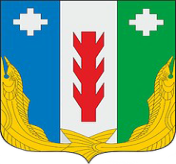 Администрация Порецкого муниципального округа Чувашской Республики    ПОСТАНОВЛЕНИЕ2023 № _____с. ПорецкоеЧăваш РеспубликинПăрачкав муниципаллӑ округӗн администрацийĕЙЫШĂНУ________  № _____Пăрачкав салиОтветственный исполнитель муниципальной программыСоисполнители муниципальной программыУчастники муниципальной программыПодпрограммы муниципальной программы (программы)Цели муниципальной программыЗадачи муниципальной программыЦелевые показатели (индикаторы) муниципальной  программыСроки и этапы реализации муниципальной  программыОбъемы финансирования муниципальной  программы с разбивкой по годам реализации программыОжидаемые результаты реализации муниципальной  программыN ппЦелевой показатель (индикатор) (наименование)Единица измеренияЗначения целевых показателей (индикаторов)Значения целевых показателей (индикаторов)Значения целевых показателей (индикаторов)Значения целевых показателей (индикаторов)Значения целевых показателей (индикаторов)N ппЦелевой показатель (индикатор) (наименование)Единица измерениятекущий годочередной годпервый год планового периодавторой год планового периода...12345678Муниципальная программа Порецкого муниципального округа Чувашской РеспубликиМуниципальная программа Порецкого муниципального округа Чувашской РеспубликиМуниципальная программа Порецкого муниципального округа Чувашской РеспубликиМуниципальная программа Порецкого муниципального округа Чувашской РеспубликиМуниципальная программа Порецкого муниципального округа Чувашской РеспубликиМуниципальная программа Порецкого муниципального округа Чувашской РеспубликиМуниципальная программа Порецкого муниципального округа Чувашской РеспубликиМуниципальная программа Порецкого муниципального округа Чувашской Республики1.Целевой показатель (индикатор)......Подпрограмма 1 (программа)Подпрограмма 1 (программа)Подпрограмма 1 (программа)Подпрограмма 1 (программа)Подпрограмма 1 (программа)Подпрограмма 1 (программа)Подпрограмма 1 (программа)Подпрограмма 1 (программа)...Целевой показатель (индикатор)..............................N ппВид нормативного правового актаОсновные положения нормативного правового актаОтветственный исполнитель и соисполнителиОжидаемые сроки принятия12345Подпрограмма 1Подпрограмма 1Подпрограмма 1Подпрограмма 1Ведомственная целевая программа Порецкого муниципального округа Чувашской Республики /(Основное мероприятие) 1.1Ведомственная целевая программа Порецкого муниципального округа Чувашской Республики /(Основное мероприятие) 1.1Ведомственная целевая программа Порецкого муниципального округа Чувашской Республики /(Основное мероприятие) 1.1Ведомственная целевая программа Порецкого муниципального округа Чувашской Республики /(Основное мероприятие) 1.1Ведомственная целевая программа Порецкого муниципального округа Чувашской Республики /(Основное мероприятие) 1.1Ведомственная целевая программа Порецкого муниципального округа Порецкого муниципального округа Чувашской Республики /(Основное мероприятие) 1.2Ведомственная целевая программа Порецкого муниципального округа Порецкого муниципального округа Чувашской Республики /(Основное мероприятие) 1.2Ведомственная целевая программа Порецкого муниципального округа Порецкого муниципального округа Чувашской Республики /(Основное мероприятие) 1.2Ведомственная целевая программа Порецкого муниципального округа Порецкого муниципального округа Чувашской Республики /(Основное мероприятие) 1.2Ведомственная целевая программа Порецкого муниципального округа Порецкого муниципального округа Чувашской Республики /(Основное мероприятие) 1.2...............Наименование услуги, показателя объема услуги, подпрограммы/ВЦПЗначение показателя объема услугиЗначение показателя объема услугиЗначение показателя объема услугиРасходы бюджета Порецкого муниципального округа Чувашской Республики на оказание муниципальной услуги, тыс. рублейРасходы бюджета Порецкого муниципального округа Чувашской Республики на оказание муниципальной услуги, тыс. рублейРасходы бюджета Порецкого муниципального округа Чувашской Республики на оказание муниципальной услуги, тыс. рублейНаименование услуги, показателя объема услуги, подпрограммы/ВЦПочередной годпервый год планового периодавторой год планового периодаочередной годпервый год планового периодавторой год планового периода1234567Подпрограмма 1ВЦП 1.1Наименование услуги и ее содержание:Наименование услуги и ее содержание:Показатель объема услуги:...Основное мероприятие 1.1Наименование услуги и ее содержание:Наименование услуги и ее содержание:Показатель объема услуги:...Подпрограмма 2ВЦП 2.1Наименование услуги и ее содержание:Наименование услуги и ее содержание:Показатель объема услуги:...Основное мероприятие 2.1Наименование услуги и ее содержание:Наименование услуги и ее содержание:Показатель объема услуги:...Наименование подпрограммы муниципальной программы Порецкого муниципального округа  Чувашской Республики (программы, отраслевой целевой программы Порецкого муниципального округа Чувашской Республики, основного мероприятия, мероприятия)Задача подпрограммы муниципальной программы Порецкого муниципального округа Чувашской РеспубликиОтветственный исполнитель, соисполнитель, участникиКод бюджетной классификацииКод бюджетной классификацииКод бюджетной классификацииКод бюджетной классификацииИсточники финансированияРасходы по годам, тыс. рублейРасходы по годам, тыс. рублейРасходы по годам, тыс. рублейРасходы по годам, тыс. рублейНаименование подпрограммы муниципальной программы Порецкого муниципального округа  Чувашской Республики (программы, отраслевой целевой программы Порецкого муниципального округа Чувашской Республики, основного мероприятия, мероприятия)Задача подпрограммы муниципальной программы Порецкого муниципального округа Чувашской РеспубликиОтветственный исполнитель, соисполнитель, участникиглавный распорядитель бюджетных средствраздел, подразделцелевая статья расходовгруппа (подгруппа) вида расходовИсточники финансированияочередной годпервый год планового периодавторой год планового периода...12345678910111213Подпрограмма 1 (программа 1)всегоПодпрограмма 1 (программа 1)ххххфедеральный бюджетПодпрограмма 1 (программа 1)республиканский бюджет Чувашской РеспубликиПодпрограмма 1 (программа 1)ххххместные бюджетыПодпрограмма 1 (программа 1)ххххтерриториальный государственный внебюджетный фонд Чувашской РеспубликиПодпрограмма 1 (программа 1)ххххвнебюджетные источникиЦель 1 подпрограммы 1Цель 1 подпрограммы 1Цель 1 подпрограммы 1Цель 1 подпрограммы 1Цель 1 подпрограммы 1Цель 1 подпрограммы 1Цель 1 подпрограммы 1Цель 1 подпрограммы 1Цель 1 подпрограммы 1Цель 1 подпрограммы 1Цель 1 подпрограммы 1Цель 1 подпрограммы 1Цель 1 подпрограммы 1ВЦП 1.1всегоВЦП 1.1ххххфедеральный бюджетВЦП 1.1республиканский бюджет Чувашской РеспубликиВЦП 1.1ххххместные бюджетыВЦП 1.1ххххтерриториальный государственный внебюджетный фонд Чувашской РеспубликиВЦП 1.1ххвнебюджетные источникиЦелевые показатели (индикаторы) муниципальной программы, подпрограммы, увязанные с ВЦП 1.1хЦель 2 подпрограммы 1Цель 2 подпрограммы 1Цель 2 подпрограммы 1Цель 2 подпрограммы 1Цель 2 подпрограммы 1Цель 2 подпрограммы 1Цель 2 подпрограммы 1Цель 2 подпрограммы 1Цель 2 подпрограммы 1Цель 2 подпрограммы 1Цель 2 подпрограммы 1Цель 2 подпрограммы 1Цель 2 подпрограммы 1ВЦП 2.1всегоВЦП 2.1ххххфедеральный бюджетВЦП 2.1республиканский бюджет Чувашской РеспубликиВЦП 2.1ххххместные бюджетыВЦП 2.1ххххтерриториальный государственный внебюджетный фонд Чувашской РеспубликиВЦП 2.1ххххвнебюджетные источникиЦелевые показатели (индикаторы) муниципальной программы, подпрограммы, увязанные с ВЦП 2.1хЦель 1 подпрограммы 2Цель 1 подпрограммы 2Цель 1 подпрограммы 2Цель 1 подпрограммы 2Цель 1 подпрограммы 2Цель 1 подпрограммы 2Цель 1 подпрограммы 2Цель 1 подпрограммы 2Цель 1 подпрограммы 2Цель 1 подпрограммы 2Цель 1 подпрограммы 2Цель 1 подпрограммы 2Цель 1 подпрограммы 2Основное мероприятие 1.1всегоОсновное мероприятие 1.1ххххфедеральный бюджетОсновное мероприятие 1.1республиканский бюджет Чувашской РеспубликиОсновное мероприятие 1.1ххххместные бюджетыОсновное мероприятие 1.1ххххтерриториальный государственный внебюджетный фонд Чувашской РеспубликиОсновное мероприятие 1.1ххххвнебюджетные источникиЦелевые показатели (индикаторы) муниципальной программы, подпрограммы, увязанные с основным мероприятием 1.1хМероприятие 1.1.1всегоМероприятие 1.1.1ххххфедеральный бюджетМероприятие 1.1.1республиканский бюджет Чувашской РеспубликиМероприятие 1.1.1ххххместные бюджетыМероприятие 1.1.1ххххтерриториальный государственный внебюджетный фонд Чувашской РеспубликиМероприятие 1.1.1ххххвнебюджетные источникиМероприятие 1.1.2всегоМероприятие 1.1.2ххххфедеральный бюджетМероприятие 1.1.2республиканский бюджет Чувашской РеспубликиМероприятие 1.1.2ххххместные бюджетыМероприятие 1.1.2ххххтерриториальный государственный внебюджетный фонд Чувашской РеспубликиМероприятие 1.1.2ххххвнебюджетные источникиСтатусНаименование муниципальной программы Порецкого муниципального округа Чувашской Республики, подпрограммы муниципальной программы  (программы, отраслевой целевой программы, основного мероприятия)Код бюджетной классификацииКод бюджетной классификацииИсточники финансированияРасходы по годам, тыс. рублейРасходы по годам, тыс. рублейРасходы по годам, тыс. рублейРасходы по годам, тыс. рублейСтатусНаименование муниципальной программы Порецкого муниципального округа Чувашской Республики, подпрограммы муниципальной программы  (программы, отраслевой целевой программы, основного мероприятия)главный распоря-дитель бюджет-ных средствцелевая статья расходовИсточники финансированияочередной годпервый год планового периодавторой год планового периода...123456789Муниципальная программа Порецкого муниципального округа Чувашской РеспубликивсегоМуниципальная программа Порецкого муниципального округа Чувашской Республикиххфедеральный бюджетМуниципальная программа Порецкого муниципального округа Чувашской Республикиреспубликанский бюджет Чувашской РеспубликиМуниципальная программа Порецкого муниципального округа Чувашской Республикиххместные бюджетыМуниципальная программа Порецкого муниципального округа Чувашской Республикиххтерриториальный государственный внебюджетный фонд Чувашской РеспубликиМуниципальная программа Порецкого муниципального округа Чувашской Республикиххвнебюджетные источникиПодпрограмма 1 (программа 1)всегоПодпрограмма 1 (программа 1)ххфедеральный бюджетПодпрограмма 1 (программа 1)республиканский бюджет Чувашской РеспубликиПодпрограмма 1 (программа 1)ххместные бюджетыПодпрограмма 1 (программа 1)ххтерриториальный государственный внебюджетный фонд Чувашской РеспубликиПодпрограмма 1 (программа 1)ххвнебюджетные источникиОсновное мероприятие 1.1всегоххфедеральный бюджетреспубликанский бюджет Чувашской Республикиххместные бюджетыххтерриториальный государственный внебюджетный фонд Чувашской Республикиххвнебюджетные источникиПодпрограмма 2 (программа 2)всегоххфедеральный бюджетреспубликанский бюджет Чувашской Республикиххместные бюджетыххтерриториальный государственный внебюджетный фонд Чувашской Республикиххвнебюджетные источникиОсновное мероприятие 2.1всегоххфедеральный бюджетреспубликанский бюджет Чувашской Республикиххместные бюджетыххтерриториальный государственный внебюджетный фонд Чувашской Республикиххвнебюджетные источники...Подпрограмма "Обеспечение реализации муниципальной программы"*всегореспубликанский бюджет Чувашской Республикибюджет Порецкого муниципального округаНаименование подпрограммы муниципальной программы Порецкого муниципального округа Чувашской Республики, отраслевой целевой программы Порецкого муниципального округа Чувашской Республики, мероприятий отраслевой целевой программы Порецкого муниципального округа Чувашской Республики, основного мероприятия, мероприятий, реализуемых в рамках основного мероприятияОтветст-венный исполни-тель (структур-ное подразде-ление), соисполни-тели, участникиСрокСрокОжидае-мый непосред-ственный результат (краткое описание)Код бюджет-ной класси-фи-кацииФинансиро-вание, тыс. рублейНаименование подпрограммы муниципальной программы Порецкого муниципального округа Чувашской Республики, отраслевой целевой программы Порецкого муниципального округа Чувашской Республики, мероприятий отраслевой целевой программы Порецкого муниципального округа Чувашской Республики, основного мероприятия, мероприятий, реализуемых в рамках основного мероприятияОтветст-венный исполни-тель (структур-ное подразде-ление), соисполни-тели, участникиначала реализа-цииОконча-ния реализа-цииОжидае-мый непосред-ственный результат (краткое описание)Код бюджет-ной класси-фи-кацииФинансиро-вание, тыс. рублей1234567Подпрограмма 1ххВедомственная целевая программа 1хМероприятие 1.1хМероприятие 1.2х...хОсновное мероприятие 1хМероприятие 1.1хМероприятие 1.2х...х...хИтого Итого Итого Итого Итого Ответственный исполнитель подпрограммыСоисполнители подпрограммыПрограммно-целевые инструменты подпрограммы*Цели подпрограммы (если имеются)Задачи подпрограммыЦелевые показатели (индикаторы) подпрограммыЭтапы и сроки реализации подпрограммыОбъемы финансирования подпрограммы с разбивкой по годам реализации программыОжидаемые результаты реализации подпрограммыN ппНаименование муниципальной программы Порецкого муниципального округа Чувашской Республики (подпрограммы муниципальной программы Порецкого муниципального округа Чувашской Республики), отраслевой целевой программы Порецкого муниципального округа Чувашской Республики, основного мероприятияСведения о выполнении соответствующего мероприятия(1)Примечание(2)1234Муниципальная программа Порецкого муниципального округа Чувашской Республики "..."Подпрограмма 11.1.Основное мероприятие 11.2.Основное мероприятие 2......Подпрограмма 22.1.Основное мероприятие 12.2.Основное мероприятие 2......N ппНаименование целевого показателя (индикатора)Единица измеренияЕдиница измеренияЗначения целевых показателей (индикаторов) муниципальной программы Порецкого муниципального округа Чувашской Республики, подпрограммы муниципальной программы Значения целевых показателей (индикаторов) муниципальной программы Порецкого муниципального округа Чувашской Республики, подпрограммы муниципальной программы Значения целевых показателей (индикаторов) муниципальной программы Порецкого муниципального округа Чувашской Республики, подпрограммы муниципальной программы Значения целевых показателей (индикаторов) муниципальной программы Порецкого муниципального округа Чувашской Республики, подпрограммы муниципальной программы Обоснование отклонений значений целевых показателей (индикато-ров) на конец отчетного года (при наличии)Значения целевых показателей (индикато-ров) муници-пальной программы Порецкого муници-пального округа, подпрогра-ммы муници-пальной программы (программы) на текущий год (план)N ппНаименование целевого показателя (индикатора)Единица измеренияЕдиница измерениягод, предшествующий отчетному*отчетный годотчетный годотчетный годОбоснование отклонений значений целевых показателей (индикато-ров) на конец отчетного года (при наличии)Значения целевых показателей (индикато-ров) муници-пальной программы Порецкого муници-пального округа, подпрогра-ммы муници-пальной программы (программы) на текущий год (план)N ппНаименование целевого показателя (индикатора)Единица измеренияЕдиница измерениягод, предшествующий отчетному*первона-чальный плануточнен-ный планфактОбоснование отклонений значений целевых показателей (индикато-ров) на конец отчетного года (при наличии)Значения целевых показателей (индикато-ров) муници-пальной программы Порецкого муници-пального округа, подпрогра-ммы муници-пальной программы (программы) на текущий год (план)Муниципальная программа Порецкого муниципального округа Чувашской РеспубликиМуниципальная программа Порецкого муниципального округа Чувашской РеспубликиМуниципальная программа Порецкого муниципального округа Чувашской РеспубликиМуниципальная программа Порецкого муниципального округа Чувашской РеспубликиМуниципальная программа Порецкого муниципального округа Чувашской РеспубликиМуниципальная программа Порецкого муниципального округа Чувашской РеспубликиМуниципальная программа Порецкого муниципального округа Чувашской РеспубликиМуниципальная программа Порецкого муниципального округа Чувашской РеспубликиМуниципальная программа Порецкого муниципального округа Чувашской Республики1.Целевой показатель (индикатор)Целевой показатель (индикатор).........Подпрограмма муниципальной программы Порецкого муниципального округа Чувашской Республики (программа)Подпрограмма муниципальной программы Порецкого муниципального округа Чувашской Республики (программа)Подпрограмма муниципальной программы Порецкого муниципального округа Чувашской Республики (программа)Подпрограмма муниципальной программы Порецкого муниципального округа Чувашской Республики (программа)Подпрограмма муниципальной программы Порецкого муниципального округа Чувашской Республики (программа)Подпрограмма муниципальной программы Порецкого муниципального округа Чувашской Республики (программа)Подпрограмма муниципальной программы Порецкого муниципального округа Чувашской Республики (программа)Подпрограмма муниципальной программы Порецкого муниципального округа Чувашской Республики (программа)Подпрограмма муниципальной программы Порецкого муниципального округа Чувашской Республики (программа)Целевой показатель (индикатор)Целевой показатель (индикатор).............	СтатусНаименование муниципальной программы Порецкого муниципального округа Чувашской Республики (подпрограммы муниципальной программы Порецкого муниципального округа Чувашской Республики, программы)Расходы, тыс. рублейРасходы, тыс. рублейРасходы, тыс. рублейРасходы, тыс. рублей	СтатусНаименование муниципальной программы Порецкого муниципального округа Чувашской Республики (подпрограммы муниципальной программы Порецкого муниципального округа Чувашской Республики, программы)план расходов на отчетный годфактические расходы за отчетный годплан расходов с начала реализации муниципальной программы Порецкого муниципального округа Чувашской Республики (подпрограммы муниципальной программы, программы)фактические расходы с начала реализации муниципальной программы Порецкого муниципального округа Чувашской Республики (подпрограммы муниципальной программы, программы)Муниципальная программа Порецкого муниципального округа Чувашской РеспубликиПодпрограмма 1 (программа 1)Подпрограмма 2 (программа 2)...Подпрограмма «Обеспечение реализации муниципальной программы»Подпрограмма «Обеспечение реализации муниципальной программы»СтатусНаименование муниципальной программы Порецкого муниципального округа (подпрограммы муниципальной программы), программыИсточники финансированияПлан, тыс. рублей*Фактические расходы, тыс. рублей**12345Муниципальная программа Порецкого муниципального округавсегоМуниципальная программа Порецкого муниципального округафедеральный бюджетМуниципальная программа Порецкого муниципального округареспубликанский бюджет Чувашской РеспубликиМуниципальная программа Порецкого муниципального округаместные бюджетыМуниципальная программа Порецкого муниципального округатерриториальный государственный внебюджетный фонд Чувашской РеспубликиМуниципальная программа Порецкого муниципального округавнебюджетные источникиПодпрограмма 1 (Программа)всегоПодпрограмма 1 (Программа)федеральный бюджетПодпрограмма 1 (Программа)республиканский бюджет Чувашской РеспубликиПодпрограмма 1 (Программа)местные бюджетыПодпрограмма 1 (Программа)территориальный государственный внебюджетный фонд Чувашской РеспубликиПодпрограмма 1 (Программа)внебюджетные источники...СтатусНаименование подпрограммы муни-ципальной программы Порецкого муниципального округа Чувашской Республики, отраслевых целевых программ Порецкого муниципального округа Чувашской Республики, основного мероприятия (мероприятия), целевого показателя (индикатора)Ответственный исполни-тель, соиспол-нителиКод бюджетной классификацииКод бюджетной классификацииКод бюджетной классификацииКод бюджетной классификацииИсточники финансиро-ванияЕдини-ца измере-нияФакти-ческие данные за год, предше-ствую-щий отчет-ному*Данные за отчетный годДанные за отчетный годДанные за отчетный годДанные за отчетный годПлановые данные на очередной финансовый годСтатусНаименование подпрограммы муни-ципальной программы Порецкого муниципального округа Чувашской Республики, отраслевых целевых программ Порецкого муниципального округа Чувашской Республики, основного мероприятия (мероприятия), целевого показателя (индикатора)Ответственный исполни-тель, соиспол-нителиглавный распоряд-итель средств бюджетараздел, подразделцелевая статья расхо-довгруппа (группа и подгру-ппа) вида расхо-довИсточники финансиро-ванияЕдини-ца измере-нияФакти-ческие данные за год, предше-ствую-щий отчет-ному*план**сводная роспись на 1 январясводная роспись на 31 декабряфакт***Плановые данные на очередной финансовый год123456789101112131415Подпрограмма 1xxвсеготыс. рублейПодпрограмма 1федеральный бюджеттыс. рублейПодпрограмма 1республиканский бюджет Чувашской Республикитыс. рублейПодпрограмма 1xxxxместные бюджетытыс. рублейПодпрограмма 1xxxxтерриториальный государственный внебюджетный фонд Чувашской Республикитыс. рублейПодпрограмма 1xxxxвнебюджетные источникитыс. рублейЦелевой показатель (индикатор) муниципальной программы (подпрограммы)xxxxxxxxОЦП 1.1xxвсеготыс. рублейфедеральный бюджеттыс. рублейреспубликанский бюджет Чувашской Республикитыс. рублейxxxxместные бюджетытыс. рублейтерриториальный государственный внебюджетный фонд Чувашской Республикитыс. рублейxxxxвнебюджетные источникитыс. рублейЦелевой показатель (индикатор) муниципальной программы (подпрограммы)xxxxxxxxОЦП 1.2xxвсеготыс. рублейфедеральный бюджеттыс. рублейреспубликанский бюджет Чувашской Республикитыс. рублейxxxxместные бюджетытыс. рублейxxxxвнебюджетные источникитыс. рублейЦелевой показатель (индикатор) муниципальной программы (подпрограммы)xxxxxxxxОсновное мероприятие 1.1всеготыс. рублейфедеральный бюджеттыс. рублейреспубликанский бюджет Чувашской Республикитыс. рублейxxxxместные бюджетытыс. рублейтерриториальный государственный внебюджетный фонд Чувашской Республикитыс. рублейxxxxвнебюджетные источникитыс. рублейЦелевой показатель (индикатор) муниципальной программы (подпрограммы)xxxxxxxxМероприятие 1.1.1всеготыс. рублейфедеральный бюджеттыс. рублейреспубликанский бюджет Чувашской Республикитыс. рублейместные бюджетытыс. рублейтерриториальный государственный внебюджетный фонд Чувашской Республикитыс. рублейвнебюджетные источникитыс. рублейЦелевой показатель (индикатор) муниципальной программы (подпрограммы)xxxxxxxxМероприятие 1.1.2всеготыс. рублейфедеральный бюджеттыс. рублейреспубликанский бюджет Чувашской Республикитыс. рублейместные бюджетытыс. рублейвнебюджетные источникитыс. рублей...